 Family Faith Formation 2023-24Unless otherwise noted, all dates are Wednesdays, 6:30-8pm, at Saint James Catholic School.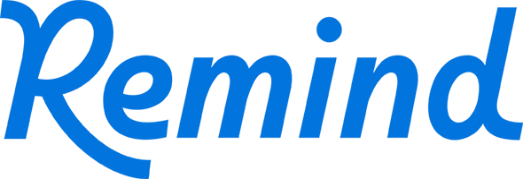 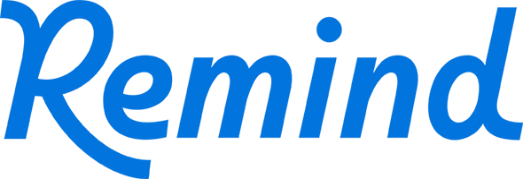 6/29/2023Family Faith Formation – Spring 2024Unless otherwise noted, all dates are Wednesdays, 6:30-8pm, at Saint James Catholic School.Wednesday, August 16, 23, & 30 – Catechist Prep Nights (no classes)SeptemberSeptemberOctoberOctoberDateSessionDateSession6FFF Kick-off Night!4Classroom NightGrade level classes; parent session13Classroom NightGrade level classes; parent session11NO SESSION:  Fall Break!! 20Classroom NightGrade level classes; parent session18Classroom NightGrade level classes; parent session27Classroom NightGrade level classes; parent session25Classroom NightGrade level classes; parent sessionNovemberNovemberDecemberDecemberDateSessionDateSession1All Saints Day Party + Mass 6Classroom NightGrade level classes; parent session8Classroom NightGrade level classes; parent session13Classroom NightGrade level classes; parent session15Classroom NightGrade level classes; parent session20NO SESSION:  Blessed Advent!22NO SESSION:  Happy Thanksgiving!!!27NO SESSION:  Merry Christmas!!!29Classroom NightGrade level classes; parent sessionJanuaryJanuaryFebruaryFebruaryDateSessionDateSession3Catechist Prep Night (no classes)7Classroom NightGrade level classes; parent session10Classroom NightGrade level classes; parent session14Ash Wednesday (no classes)Mass at Noon & 6pm at SJC!17Classroom NightGrade level classes; parent session21 Classroom NightGrade level classes; parent session24Classroom NightGrade level classes; parent session28Classroom NightGrade level classes; parent session31Classroom NightGrade level classes; parent sessionMarchMarchAprilAprilDateSessionDateSession6Classroom NightGrade level classes; parent session 3NO SESSION:   Spring Break!!13Classroom NightGrade level classes; parent session10Classroom NightGrade level classes; parent session20Classroom NightGrade level classes; parent session17Classroom NightGrade level classes; parent session27Classroom NightGrade level classes; parent session24Classroom NightGrade level classes; parent sessionMayMayDateSession1Classroom NightGrade level classes; parent session8Classroom NightGrade level classes; parent session15May Crowning + Closing Party